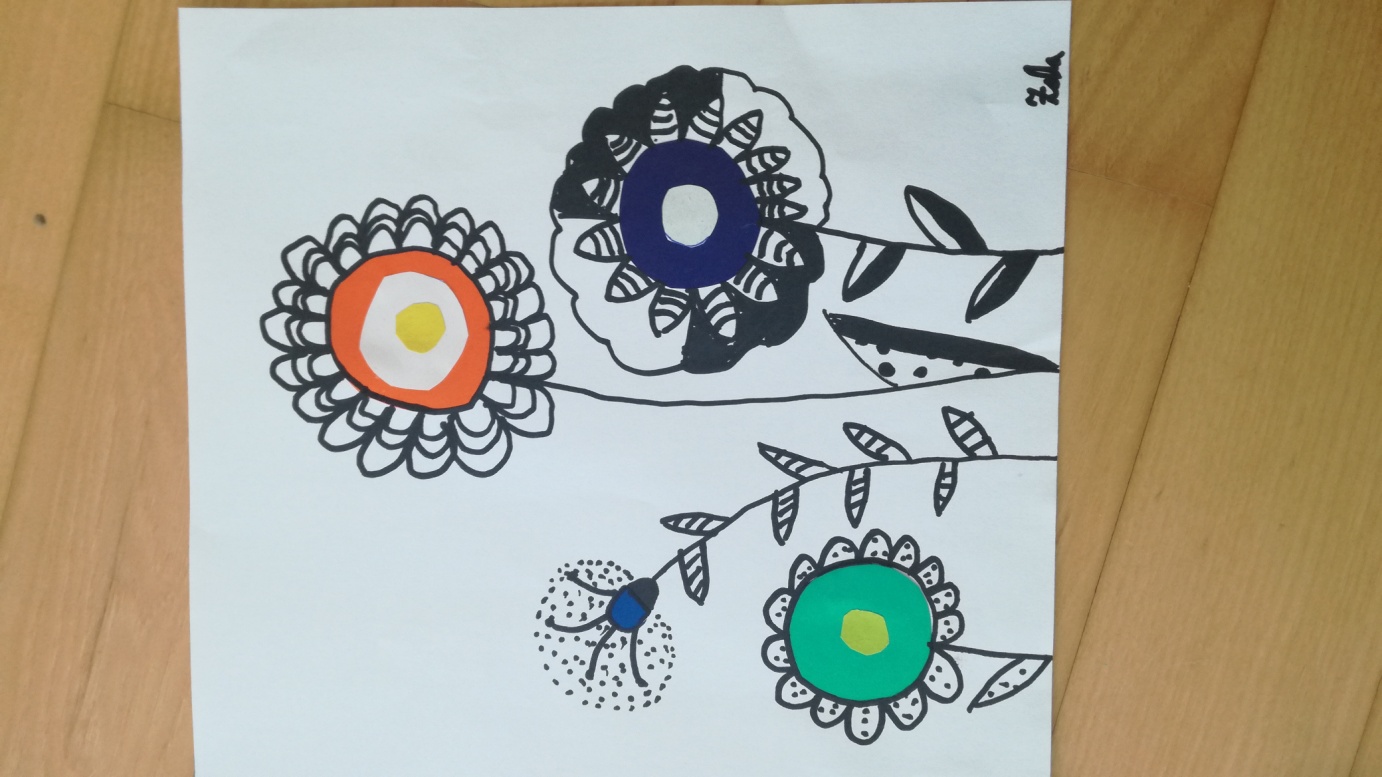 Zala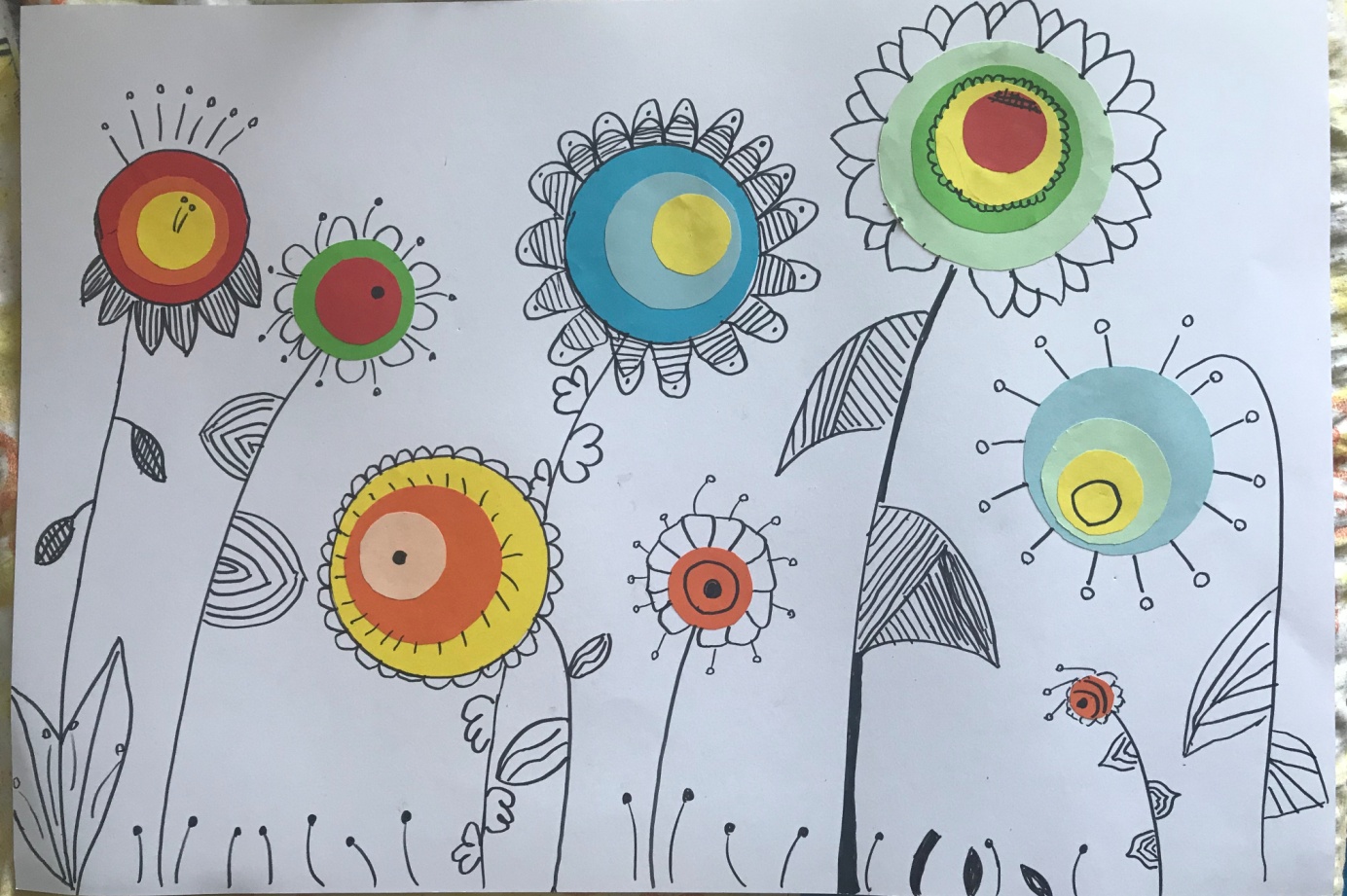 Manja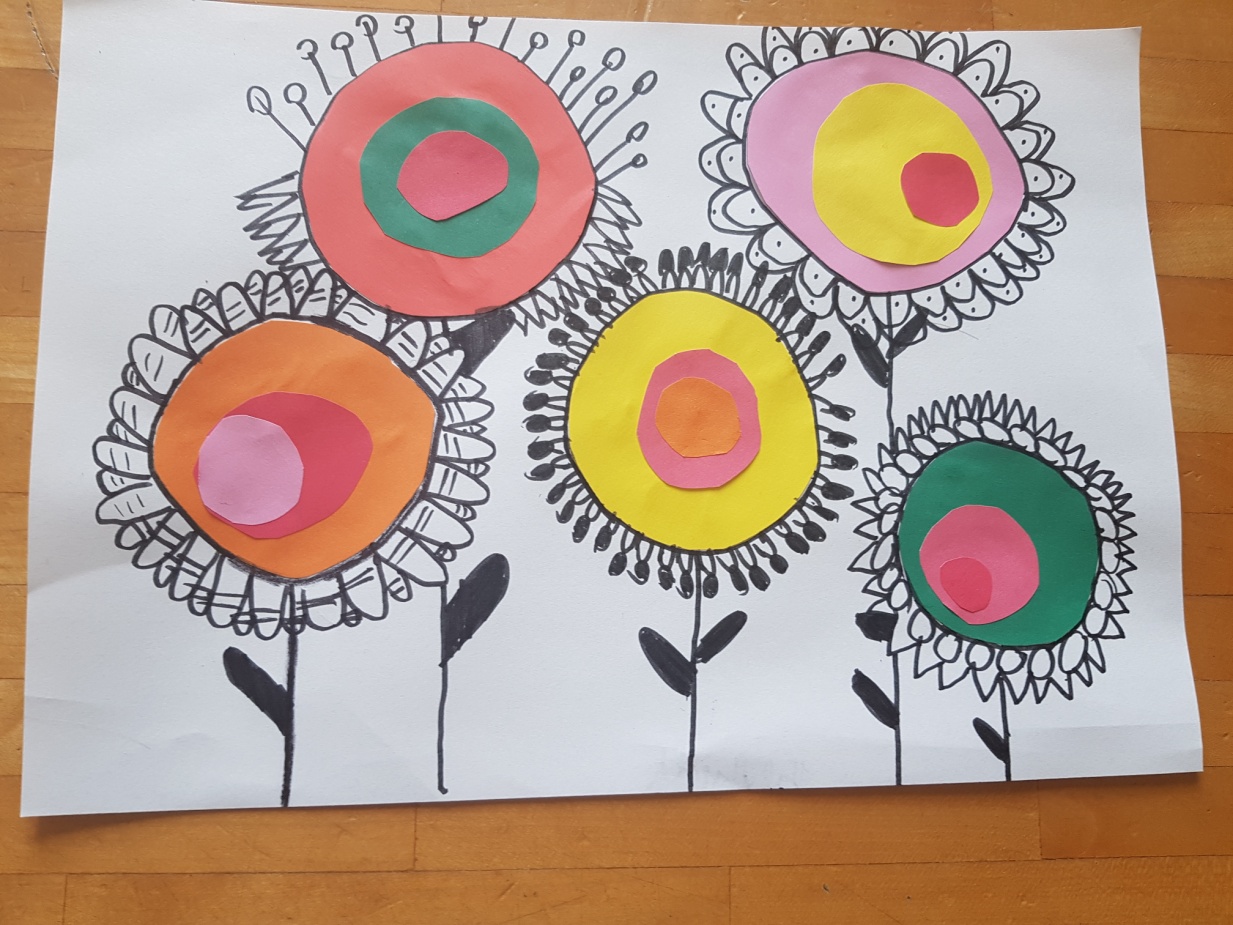 Val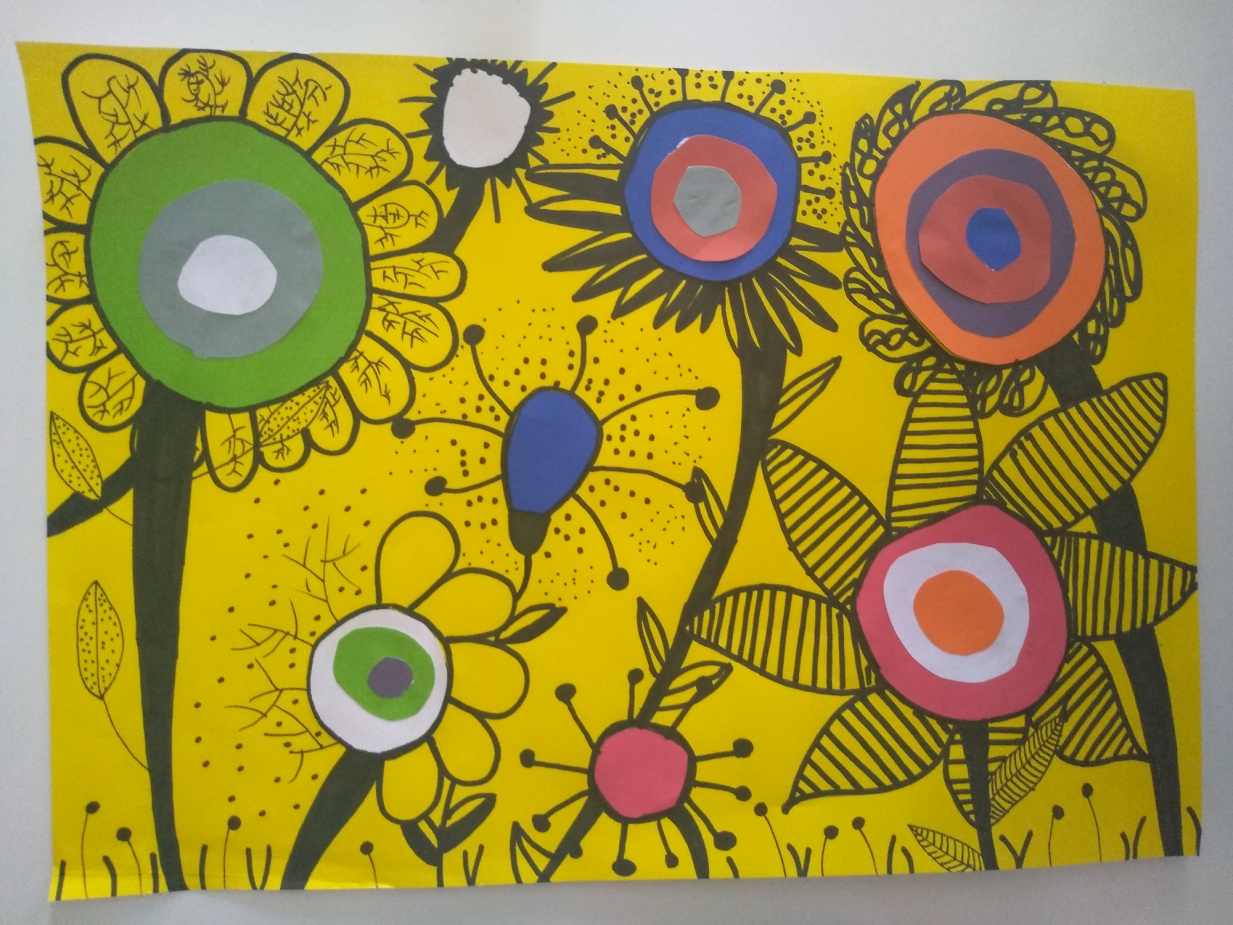 Eva Jon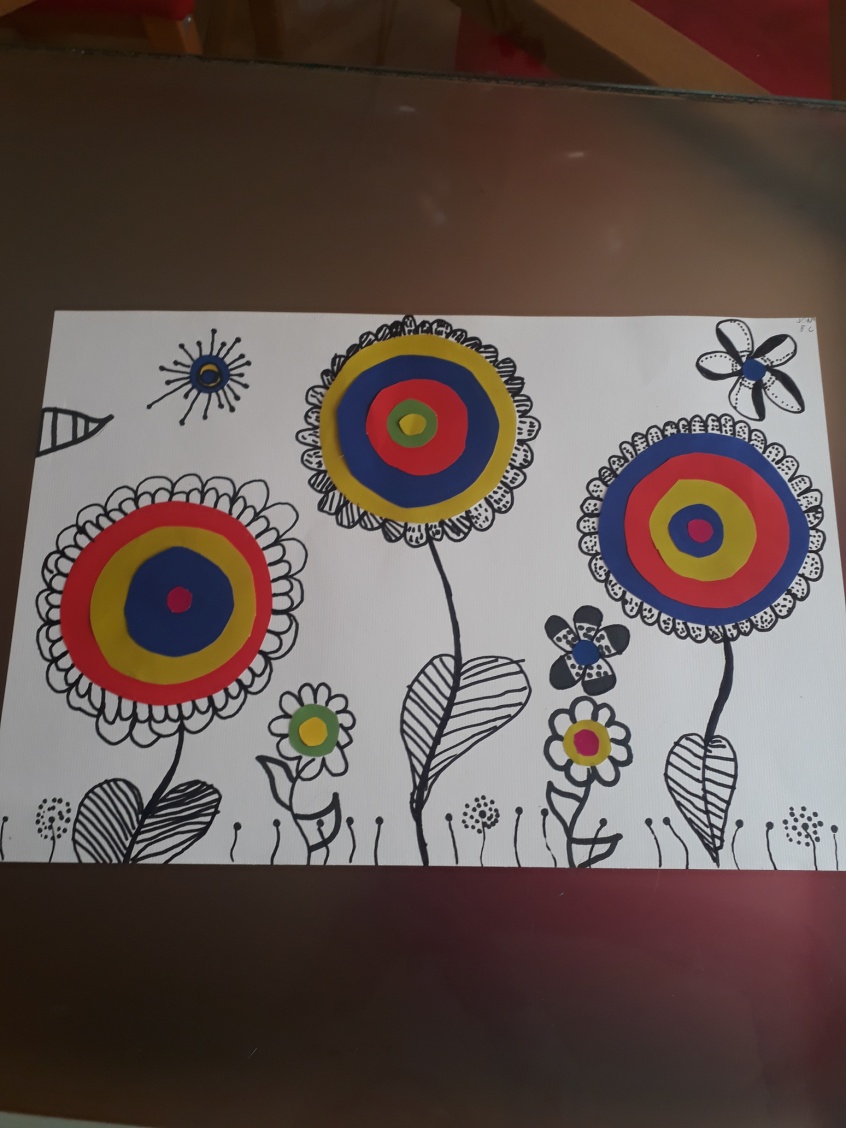 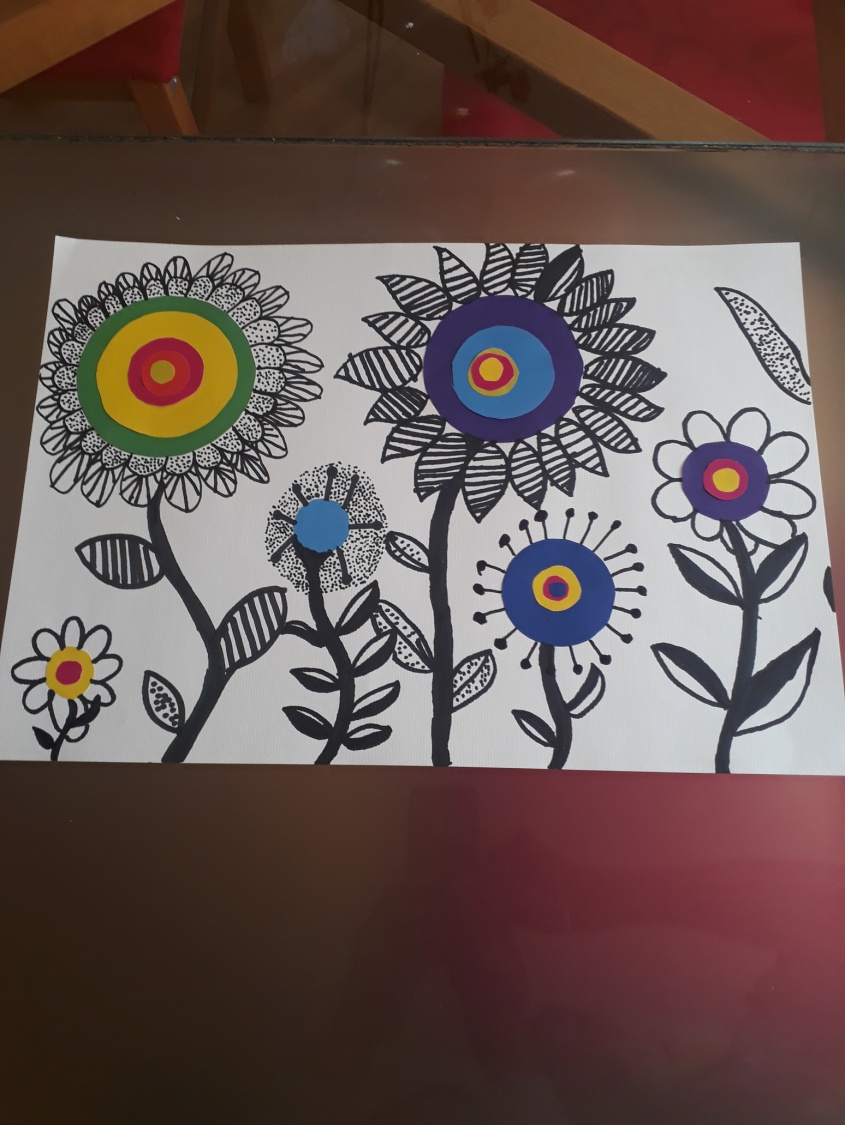 Nik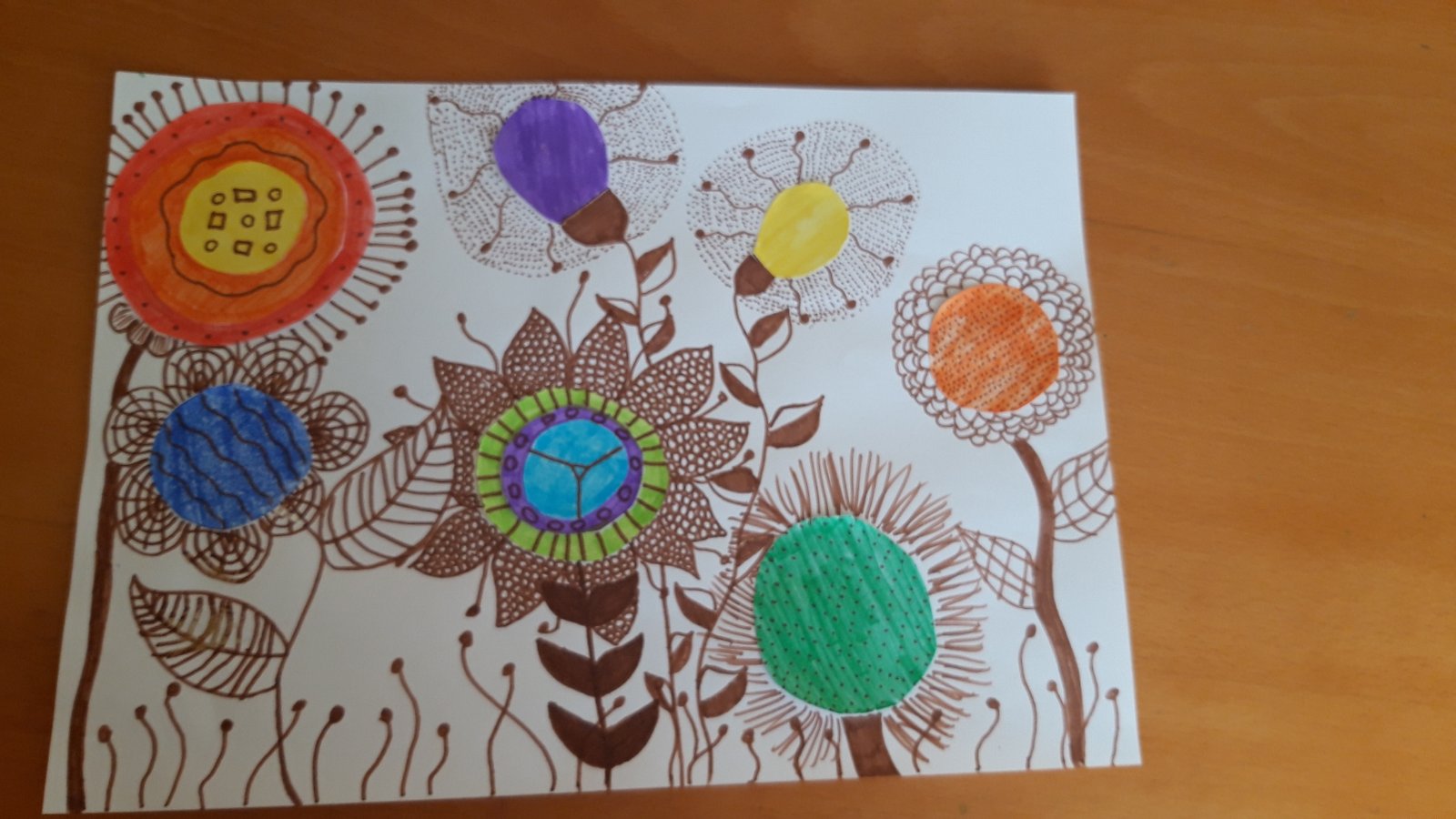 Mikaela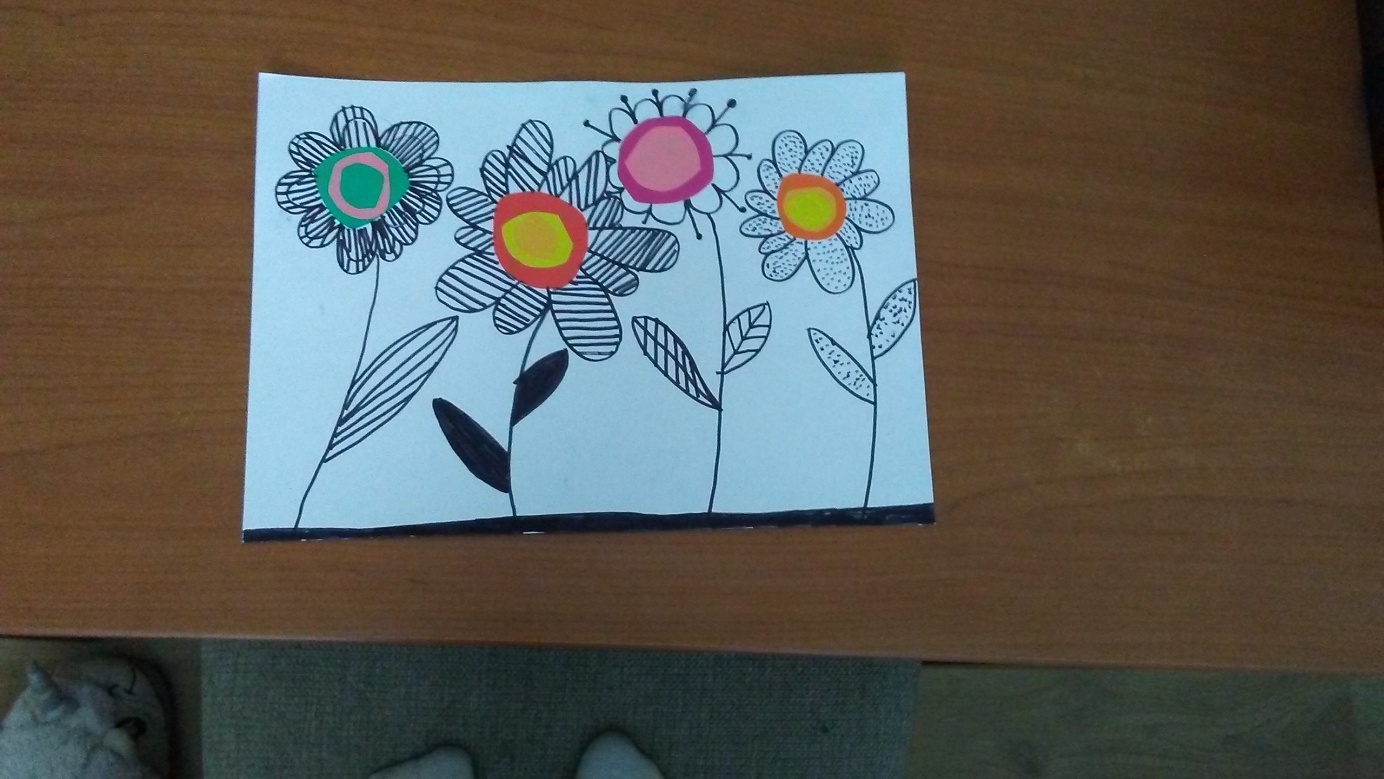 Nuša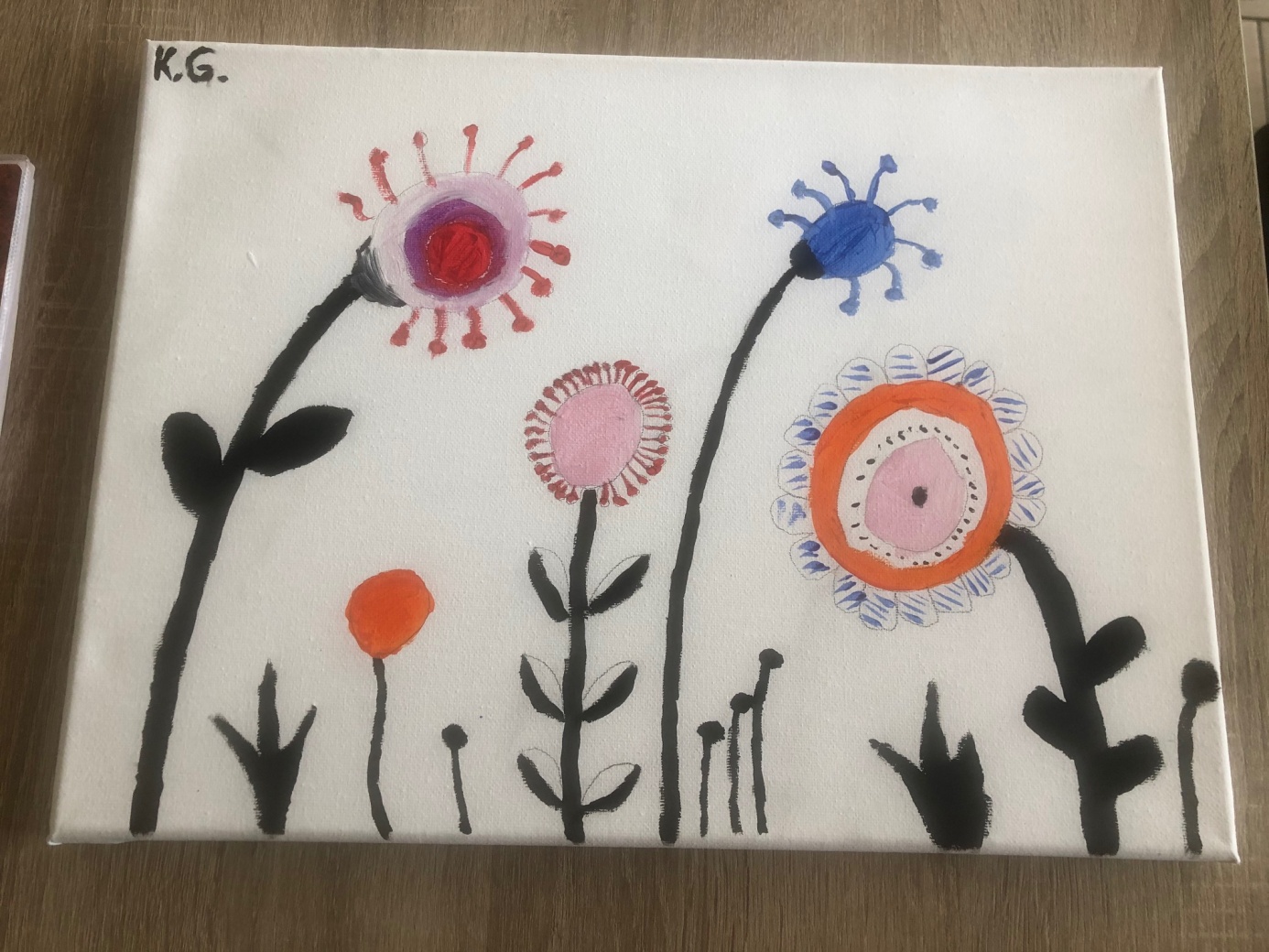 Kaja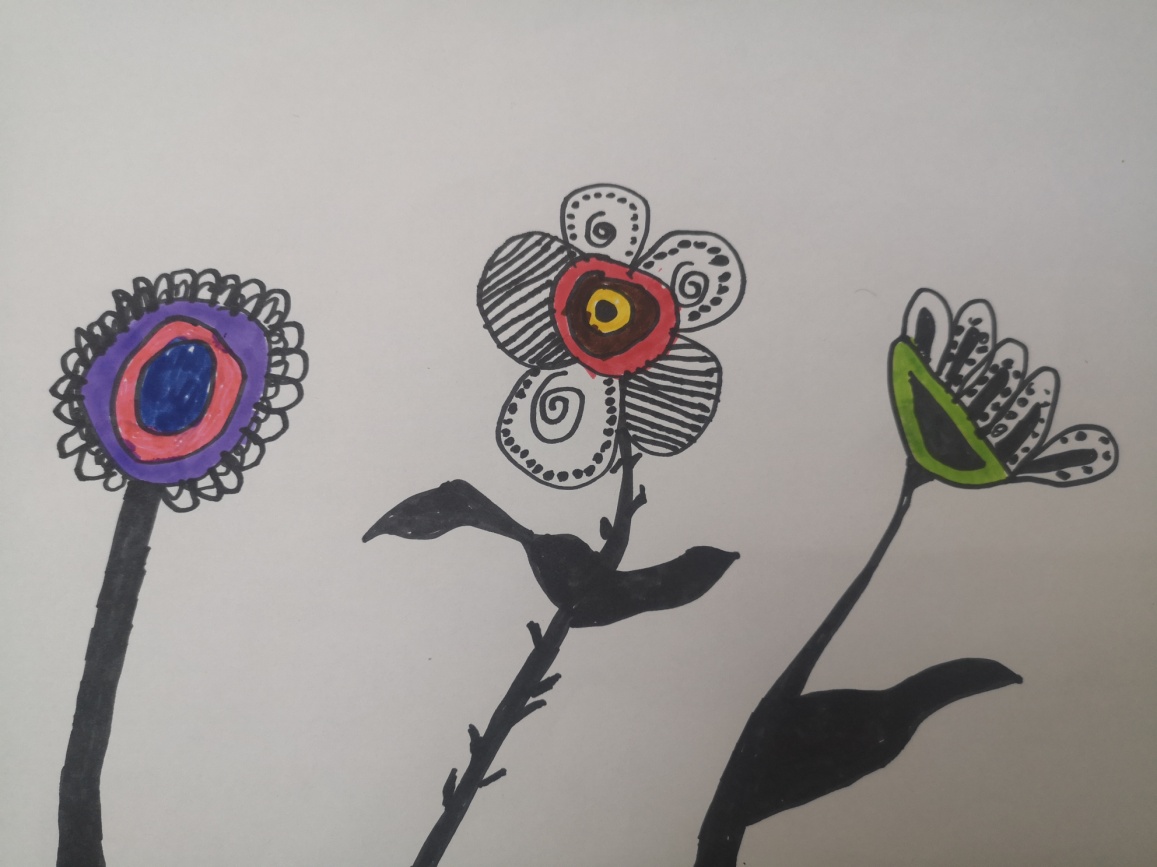 Lan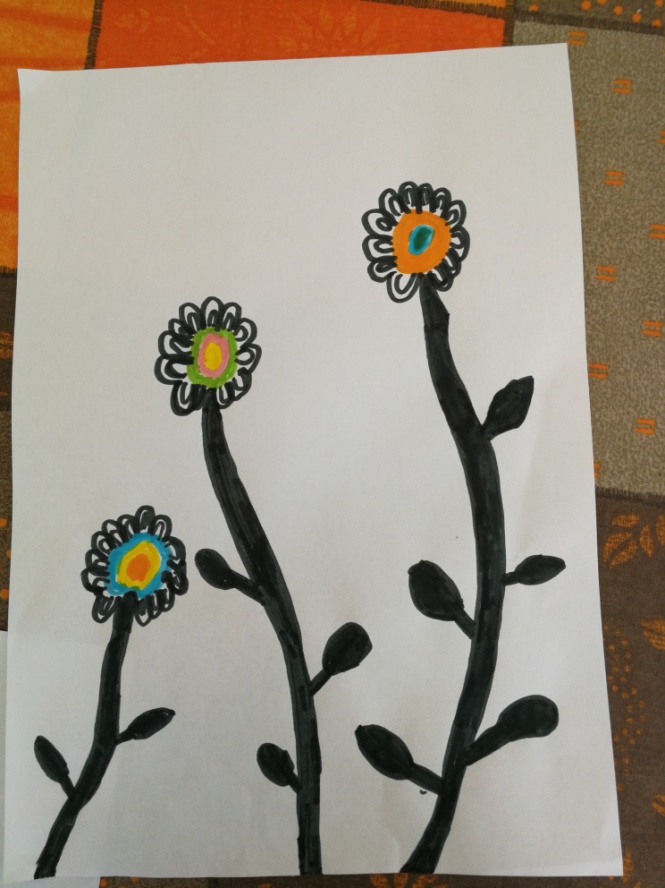 Lukas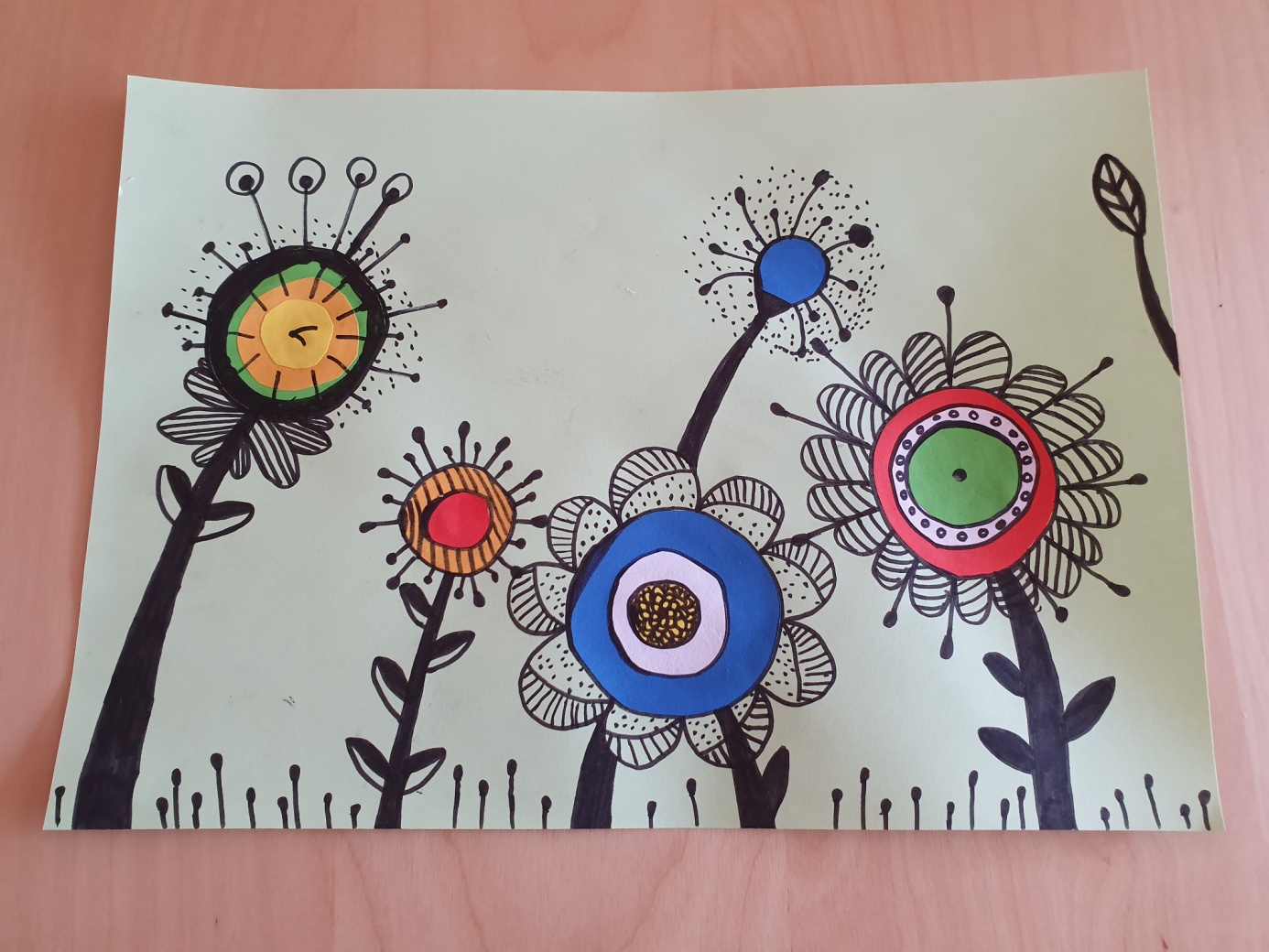 Ema